                    Помпоны из одноразовых салфеток Автор : Беляева Ольга Валерьевна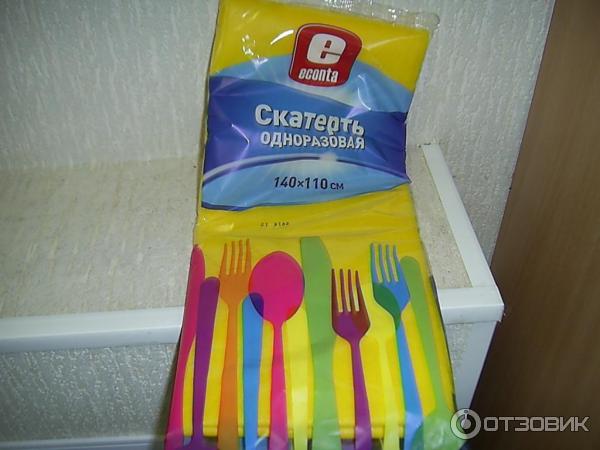 Вот из такой одноразовой салфетки можно сделать  очень пышный помпон. Помпон получается яркий, большой и очень лёгкий. А самое главное цена - 15 рублей. 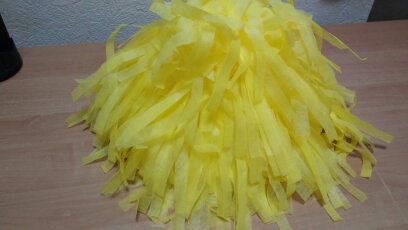 Делим салфетку пополам, на 4 части складываем…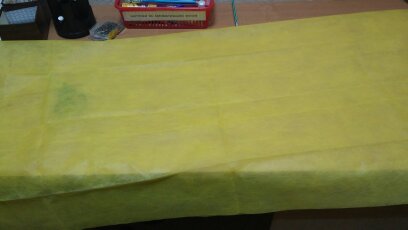 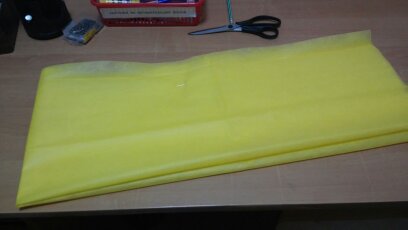  И разрезаем   …. 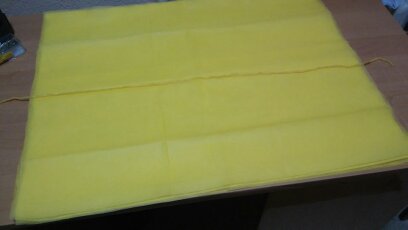 Далее складываем пополам .После такого, как разрезали,  в серединке оставляем нитку ( чтобы можно было стянуть будущий помпон). Далее я скрепляла  вверх иголками  и нарезала  небольшими полосками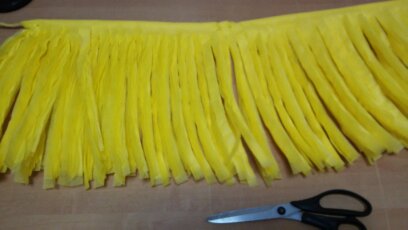 Стягиваем за ниточки ….помпон готов!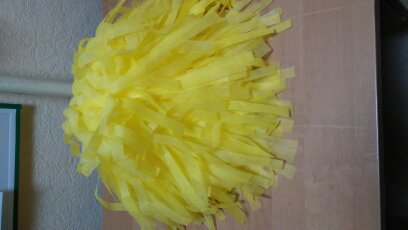 Вот такие разноцветные помпоны у нас получились. Их можно использовать в танцах, в спортивных мероприятиях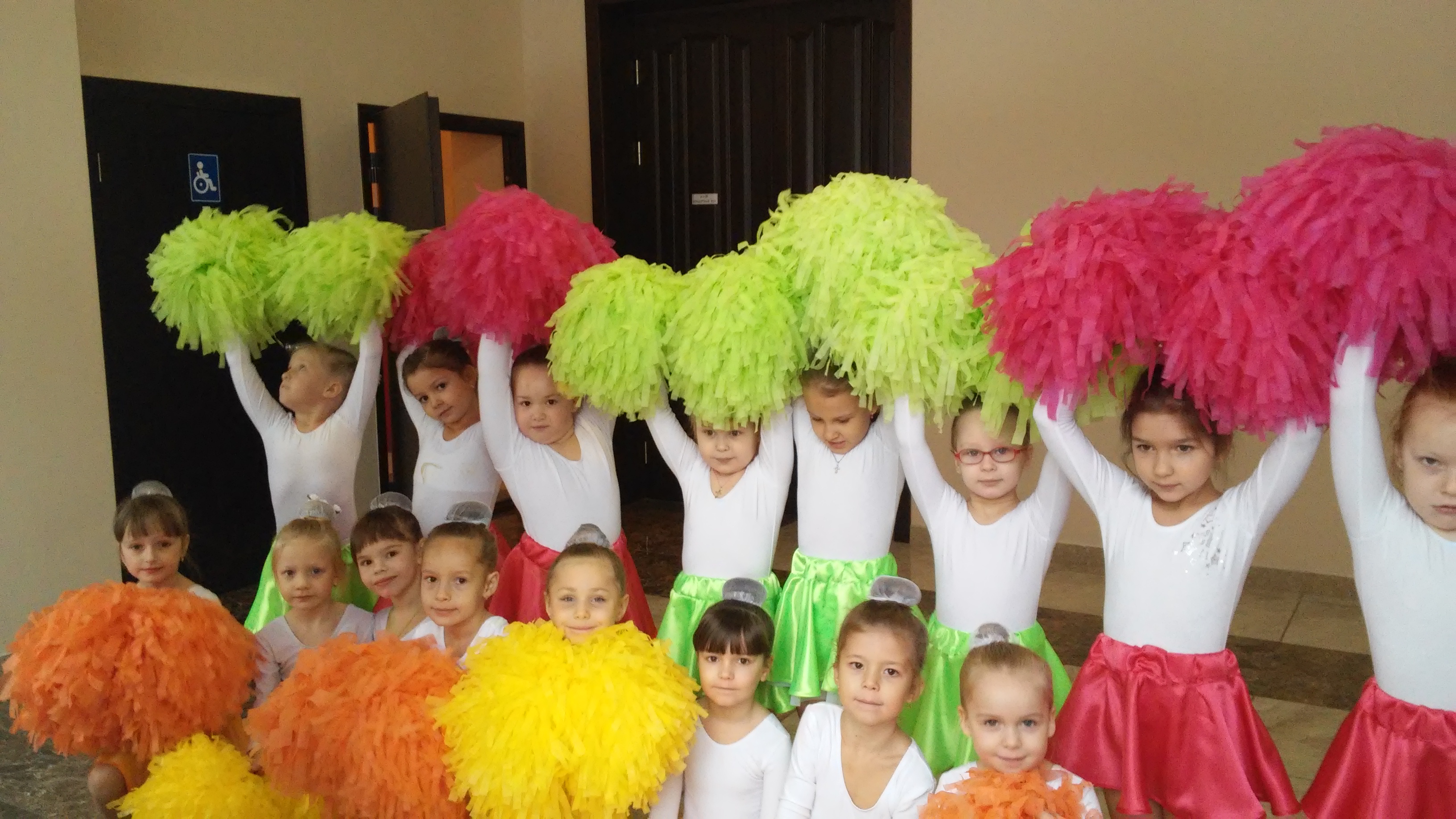 